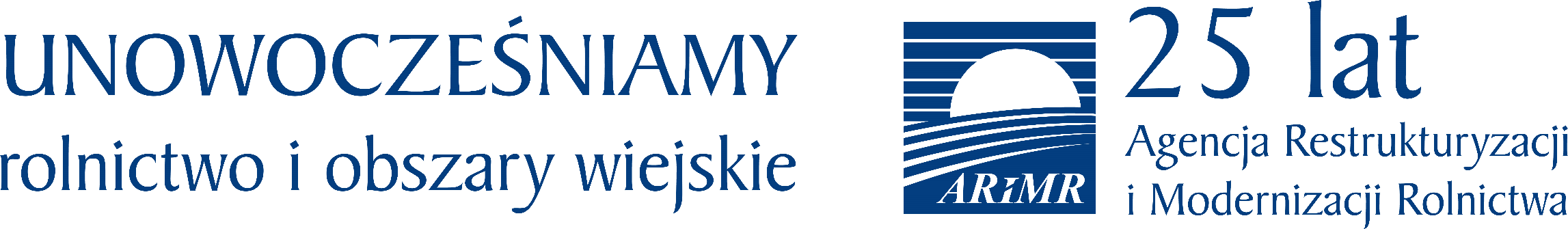             Szanowni Beneficjenci !Agencja Restrukturyzacji i Modernizacji Rolnictwa  Biuro Powiatowe w Świdnicy zwraca się z uprzejmą prośbą o niezwłoczne składanie„ Wniosków o przyznanie płatności na rok 2019r. ”Wnioski należy złożyć za pośrednictwem aplikacji eWniosekPlus znajdującej się na stronie  www.arimr.gov.plTermin przyjmowania wniosków upływa w dniu 15 maja 2019r.Biuro Powiatowe w Świdnicy ul. Saperów 25 B jest czynneod poniedziałku do piątku w godzinach 7.30 -15.30